Publicado en Madrid el 22/10/2020 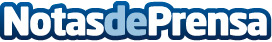 Las mascarillas desechables producen 1300 toneladas de plástico no reciclable al mesEl Día internacional contra el cambio climático nació para crear conciencia global sobre la importancia del planeta. Hoy, y tras la crisis pandémica, es preocupante el impacto de las mascarillas desechables, que no son reciclables. Un único día se queda escaso y LamasQ, una empresa española que quiere convertirse en abanderada de la mascarilla sostenible, trabaja para crear conciencia para preservar el planeta. Su producto ofrece protección, es ecológica y se distribuye localmenteDatos de contacto:CutMedia+34 607 71 28 28Nota de prensa publicada en: https://www.notasdeprensa.es/las-mascarillas-desechables-producen-1300 Categorias: Internacional Nacional Medicina Sociedad Ecología Consumo http://www.notasdeprensa.es